ORDENANZA IX – Nº 518ANEXO ÚNICO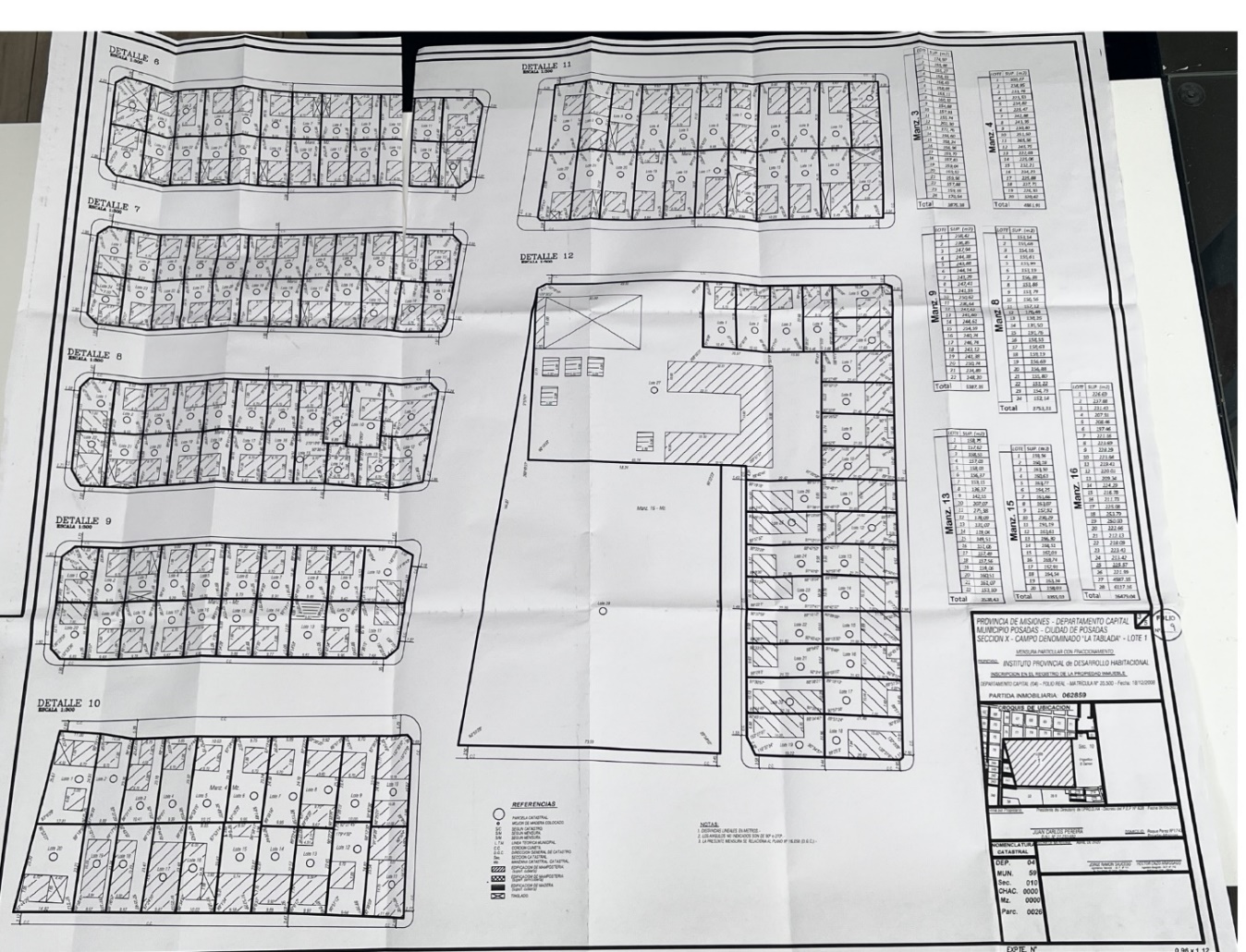 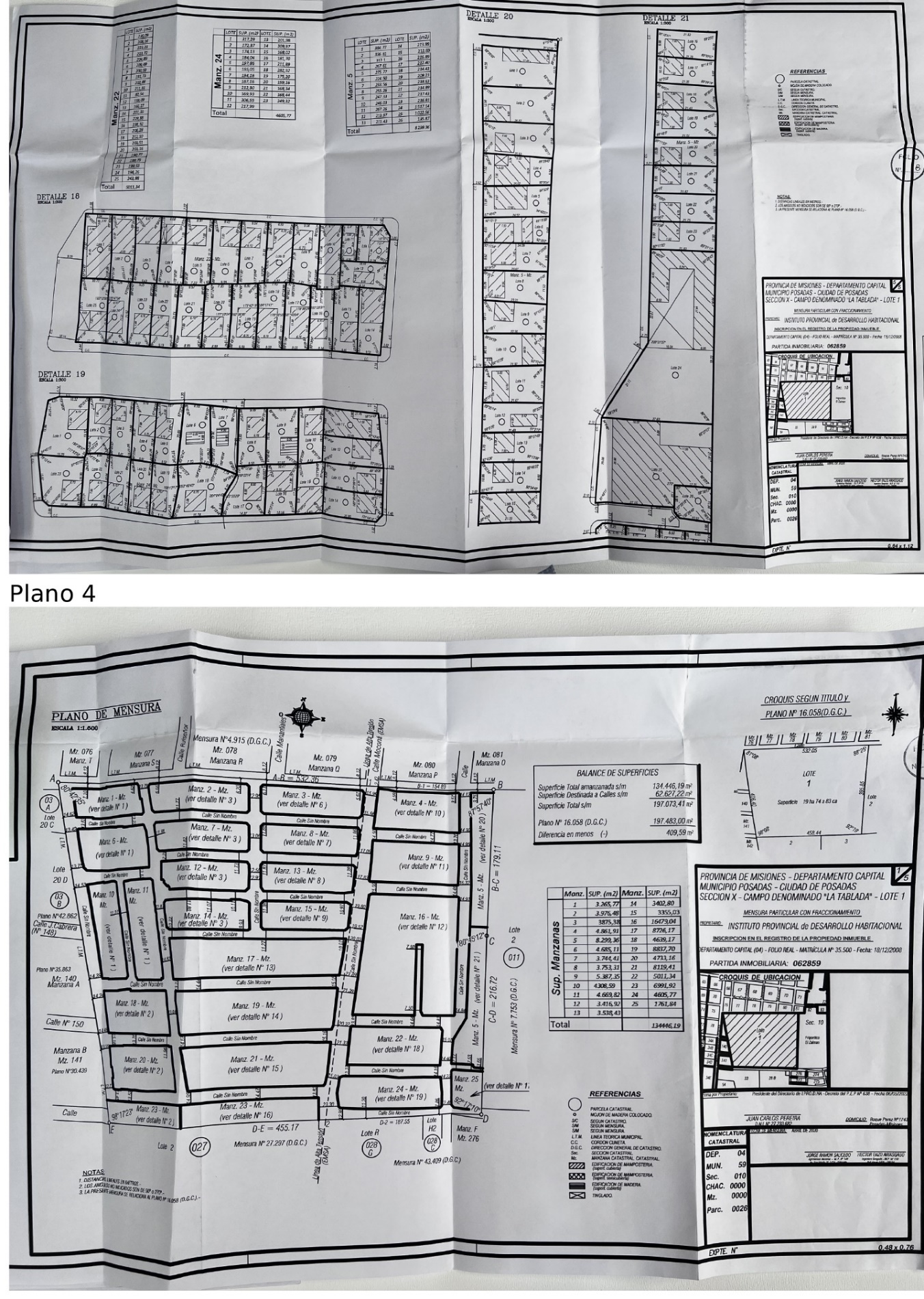 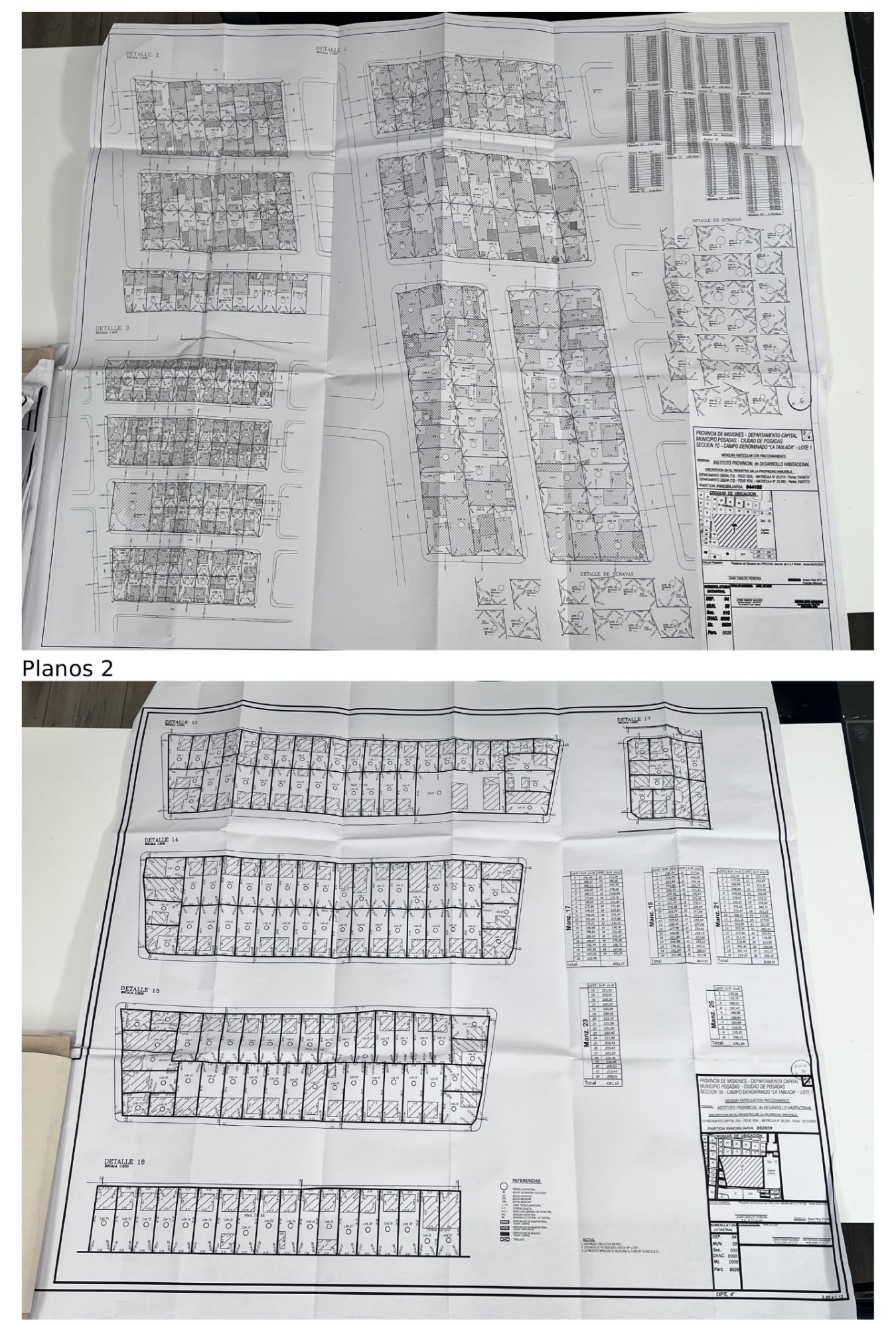 